Posudek  diplomové práce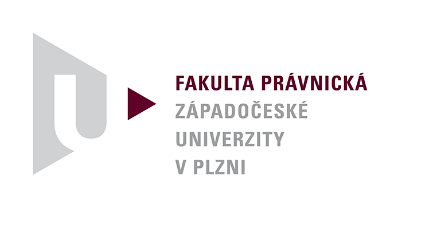 Jméno uchazeče:  			Název práce: 	Autor posudku:			JUDr. Tomáš Pezl, Ph.D.Pracoviště:				Katedra ústavního a evropského právaI.Výsledky práce	Předložená diplomová práce si za cíl vytkla „poskytnout vhled do relativně mladého světa datapoolů a to z pohledu, pro toto odvětví poněkud netradičního - pohledu práva. To celé v kontextu jedné z nejstarších ekonomik - Evropské Unie“  Cíl tak jak je stanoven je prací splněn  míře dostatečné, a to i přes to, že v některých místech je  práce ne zcela dobře ukotvena.II.Aktuálnost zpracování tématu	Otázky spojené s technologiemi a zpracováním dat jsou nejenom aktuální, zejména proto, že nejsou právně zcela regulovány nebo jejich právní regulace se vyvíjí. Proto jakákoliv práce propojující technické znalosti a právní analýzu je zcela na místě a aktuální.III.Struktura práce – zvolené metody zpracování	Práce je autorkou rozčleněna do 5 kapitol doplněných o úvod a závěr, cizojazyčné resumé. Kapitoly jsou vnitřně dále členěné. Struktura práce odpovídá zadání diplomové práce. Vymezení datapoolingu je věnována první kapitola, která obsahuje jak základní technické vymezení toho co jsou datapooly, co jejich obsahem, k čemu mohou být využívány či jejich organizaci. Autorka dále pak postupuje v akcentaci dalších aspektů, kterými jsou samotné právní ujednání, otázky právní povahy datapoolu z hlediska práv k duševnímu vlastnictví Druhá a třetí kapitoly jsou věnovány ochraně osobních i neosobních dat podle platné evropské legislativy, včetně směrnice NIS2 Poslední kapitola je pak věnována aspektu hospodářské soutěže a její právní regulace či neregulace v oblasti datapoolingu. IV.Připomínky k textu	Předložená diplomová práce je napsána poměrně srozumitelným a jasným jazykem, její struktura je logická. Autorka se snaží o skloubení technické terminologie s právní, kdy je patrno, že jí to ne vždy zcela jde. Nejvíce patrno je to logicky v první kapitole, která je nevíce technicistní. U některých otázek popisovaných v práci pak autorka je možná příliš zkratkovitá, což je zřejmě důsledkem spěchu s dokončením práce. V.Jazyková a grafická úroveň prácevčetně dodržení vyhlášky děkana FPR č. 53D/2021, o státní závěrečné zkoušce – obhajoba diplomové nebo bakalářské práce 	Předložená diplomová práce splňuje nároky kladené na vědeckou práci. Jazyková a úroveň je dostatečná. Grafické zpracování trpí nedostatečným formátováním textu, kdy se objevuje nejednotnost písma, nedodržení typografické konvence ohledně nadpisů na nové stránce a podobně. Autorka pracuje uspokojivě s citační normou, demonstruje dostatečné množství pramenů, včetně cizojazyčných.  Práce v systému theses vykazuje nejvyšší míru shody 2%, které jsou shodně citované pasáže jiných prací, které autorka řádně cituje. VI.Otázky k obhajobě	V rámci obhajoby by bylo vhodné, aby diplomantka blíže definovala, zda by zamezení přístupu k datapoolům mohlo být právně kvalifikované z hlediska možných narušení hospodářské soutěže.VII.Závěry	Předloženou diplomovou práci doporučuji k obhajobě, nicméně hodnocení podmiňuji úspěšnou a výbornou obhajobou, kdy navrhuji stupeň výborně – velmi dobře.V Plzni dne 1. května 2024JUDr. Tomáš Pezl, Ph.D.